§313.  Registration of lobbyists, lobbyist associates and employers1.  Registration.  No later than 10 calendar days after lobbying more than 8 hours in a calendar month on behalf of an employer, a lobbyist shall submit a joint registration to the commission for the employer, the lobbyist and any lobbyist associates and pay a registration fee of $250.  The lobbyist shall pay an additional $125 for each lobbyist associate included in the joint registration.[PL 2023, c. 279, §1 (AMD).]2.  Fee waiver.  The commission may waive the fee or fees required under subsection 1 in whole or in part if the commission determines that the fee or fees constitute an economic hardship to the employer.  A lobbyist or employer may submit an application for a waiver under this subsection on a form or in the format approved by the commission.  After receiving an application for a fee waiver, the commission may request relevant information from the lobbyist or employer, including, but not limited to, the amount of compensation the employer expects to pay the lobbyist in the coming lobbying year, the employer's budgeted expenditures for personnel or for all programs and activities in the coming year and the employer's revenues or expenses in the prior year.[PL 2021, c. 114, §1 (NEW).]SECTION HISTORYPL 1975, c. 576 (RPR). PL 1975, c. 621, §2 (RP). PL 1975, c. 724 (REEN). PL 1977, c. 108, §1 (AMD). PL 1991, c. 465, §1 (AMD). PL 1993, c. 446, §B3 (AMD). PL 1993, c. 691, §10 (RPR). IB 1995, c. 1, §7 (AMD). PL 1999, c. 745, §1 (AMD). PL 2019, c. 587, §7 (AMD). PL 2019, c. 587, §18 (AFF). PL 2021, c. 114, §1 (RPR). PL 2023, c. 279, §1 (AMD). The State of Maine claims a copyright in its codified statutes. If you intend to republish this material, we require that you include the following disclaimer in your publication:All copyrights and other rights to statutory text are reserved by the State of Maine. The text included in this publication reflects changes made through the First Regular and First Special Session of the 131st Maine Legislature and is current through November 1, 2023
                    . The text is subject to change without notice. It is a version that has not been officially certified by the Secretary of State. Refer to the Maine Revised Statutes Annotated and supplements for certified text.
                The Office of the Revisor of Statutes also requests that you send us one copy of any statutory publication you may produce. Our goal is not to restrict publishing activity, but to keep track of who is publishing what, to identify any needless duplication and to preserve the State's copyright rights.PLEASE NOTE: The Revisor's Office cannot perform research for or provide legal advice or interpretation of Maine law to the public. If you need legal assistance, please contact a qualified attorney.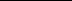 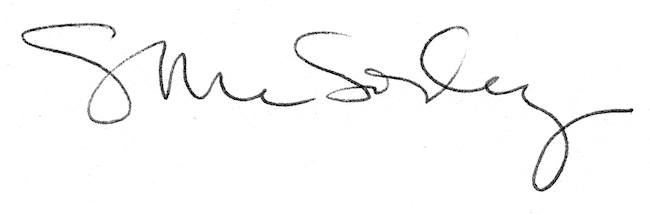 